7.2: Appendix 2: Questionnaire 7.2.1: Questionnaire protocolMethodA 15-minute questionnaire with approximately 100-150 stakeholders related to sustainability and the fully transparent, resilient, and fair agenda within the food system will be conducted in order to identify, understand and evaluate the current barriers and opportunities for a fully transparent, resilient and fair food system. RecruitmentConvenience and snowball sampling through the university, consortium and EIT Food networks will be used, as well as through social media in the UK and Europe. Participants will be over the age of 16 who are involved in food system management and the fully transparent, resilient and fair food system agenda: who fall within the following categories:FarmersIndustry (entrepreneurs, start-ups, SME’s and corporates)Government - Policy and regulatorsUniversity and research institutionsInvestors and FundersThought leaders and subject matter experts.Society (NGO’s, environmental groups, citizens)The consortium leveraged their strong networks with regional, European, and global agri-food innovation ecosystems to recruit for the questionnaire and interviews. For example, the University of Reading who are a world leading agricultural research institution were notably working on a highly complementary H2020 Pathways projects with over 30 pan-European partners related to the sustainability of European Livestock production; and IfM Engage at University of Cambridge, have an Open Innovation Forum consisting of 20 companies across the whole food and drink value chain. The industry partners, PepsiCo and Kerry are global leaders in the food system. They provided expert input from an industry perspective as well as access to the different trade associations they are well embedded in and access to different players across their supply chain from farmers to retailers and consumers. In addition to this, the EIT Food is a network of over 130 partners in the food system including start-ups, corporates, universities, research institutes and investors. Therefore, EIT Food and its innovation and communication hubs such as Food Hive and Food Unfolded was used to disseminate the survey and workshop invitations. Finally, extensive efforts were put in place to reach and connect with other relevant stakeholders identified through different multipliers and the power of social media.  Data collectionParticipants (n=100-150) will complete an approximate 15-minute online questionnaire. The survey was first piloted (in order to test the content, structure, comprehensibility and acceptability of the programmed questionnaire) and refined prior to implementation. The survey was completed online via Lime Survey. Participants had the opportunity to withdraw from the questionnaire at any time by closing the survey window. Data analysisDescriptive statistics (quantitative data) and content analysis (qualitative data) will be performed on the data retrieved from the questionnaire with the aim to identify and understand the current barriers to a Fully Transparent, Resilient and Fair Food System; and to identify and evaluate the potential opportunities and most powerful areas where we can make a difference and transform the food system in the next 3-5 years.7.2.2: Copy of questionnaire. 1 Basic DemographicsWhat is your country of residence?What is your gender?What is your age?What is your highest completed level of education?What is your job title?Do you work in a domain related to the food system, nutrition or health?What best describes your organisation? 2 Vision for a Fully Transparent, Resilient and Fair Food SystemBefore we begin, we would like to understand what a fully transparent, resilient and fair food system means to you? Transparent: _______________________________________________________________________Resilient Food System: _______________________________________________________________Fair Food System: ___________________________________________________________________3 Barriers and Challenges to a Fully Transparent, Resilient and Fair Food SystemTo what extent do you think the following are a barrier to a fully transparent, resilient and fair food system?Do you think there are any additional root causes or reasons why we do not have a fully transparent, resilient and fair food system?______________________________________________________________________________________________________________________________________________________________________________________________________________________________________________________4 Trends Influencing a Fully Transparent, Resilient and Fair Food SystemLooking outside the food sector, what do you see as the biggest trends and drivers influencing a fully transparent, resilient and fair food system?Are there any other trends occurring across the globe that are impacting on a fully transparent, resilient and fair food system?	______________________________________________________________________________________________________________________________________________________________________________________________________________________________________________________5 Market Needs for a Fully Transparent, Resilient and Fair Food SystemFrom your perspective to what extent are the following market needs in the food system in order to facilitate a fully transparent, resilient and fair food system?Within the agrifood sector, do you think there are any additional needs or challenges in achieving a fully transparent, resilient and fair food system? ______________________________________________________________________________________________________________________________________________________________________________________________________________________________________________________6 Value Creation Opportunities towards a Fully Transparent, Resilient and Fair Food SystemPlease prioritise the opportunities required to deliver value for a fully transparent, resilient and fair food systemAre there any additional value creation opportunities in order to ensure a fully transparent, resilient and fair food system?______________________________________________________________________________________________________________________________________________________________________________________________________________________________________________________7 Enablers for a fully transparent, resilient and fair food systemWhat are the priority enablers needed to realise a pathway to a fully transparent, resilient and fair food system?Do you think there are any other enablers required to deliver a fully transparent, resilient and fair food system by 2050?______________________________________________________________________________________________________________________________________________________________________________________________________________________________________________________8 Final ReflectionsDo you think the food system can become fully transparent, resilient and fair by 2050? And why?______________________________________________________________________________________________________________________________________________________________________________________________________________________________________________________What do you think are the most important interventions in the next 10 years in order to achieve a fully transparent, resilient and fair food system by 2050?______________________________________________________________________________________________________________________________________________________________________________________________________________________________________________________Finally, we are interested in gathering as much information and activities around a fully transparent, resilient and fair food system. We would love to hear from you of any such initiative in your local area or region or country.______________________________________________________________________________________________________________________________________________________________________________________________________________________________________________________7.2.3: Detailed questionnaire results7.2.3a: Demographic Results7.2.3b Vision for A Fully Transparent, Resilient and Fair Food System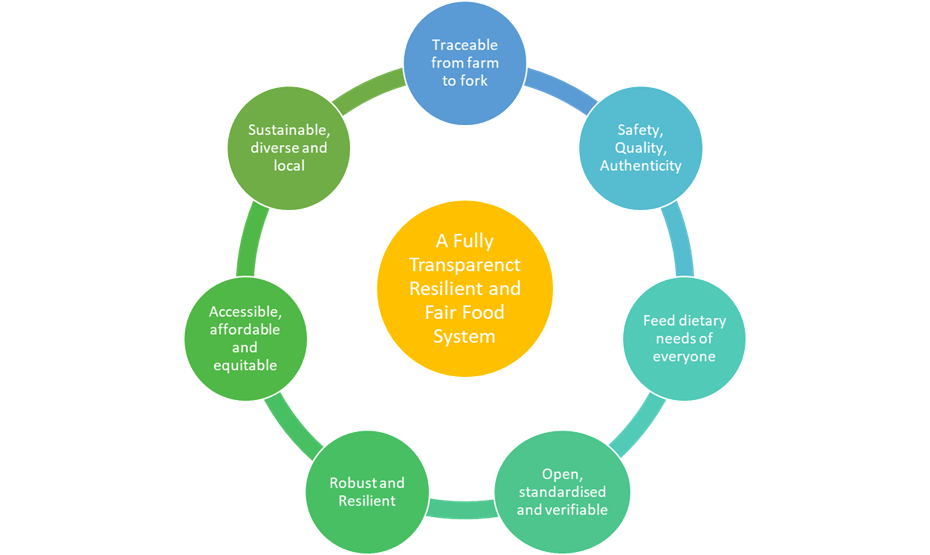 7.2.3c Barriers and Challenges to A Fully Transparent, Resilient & Fair Food System7.2.3d Do you think there are any additional root causes or reasons why we do not have a fully transparent, resilient and fair food system?7.2.3e: All trends and drivers rated by questionnaire respondents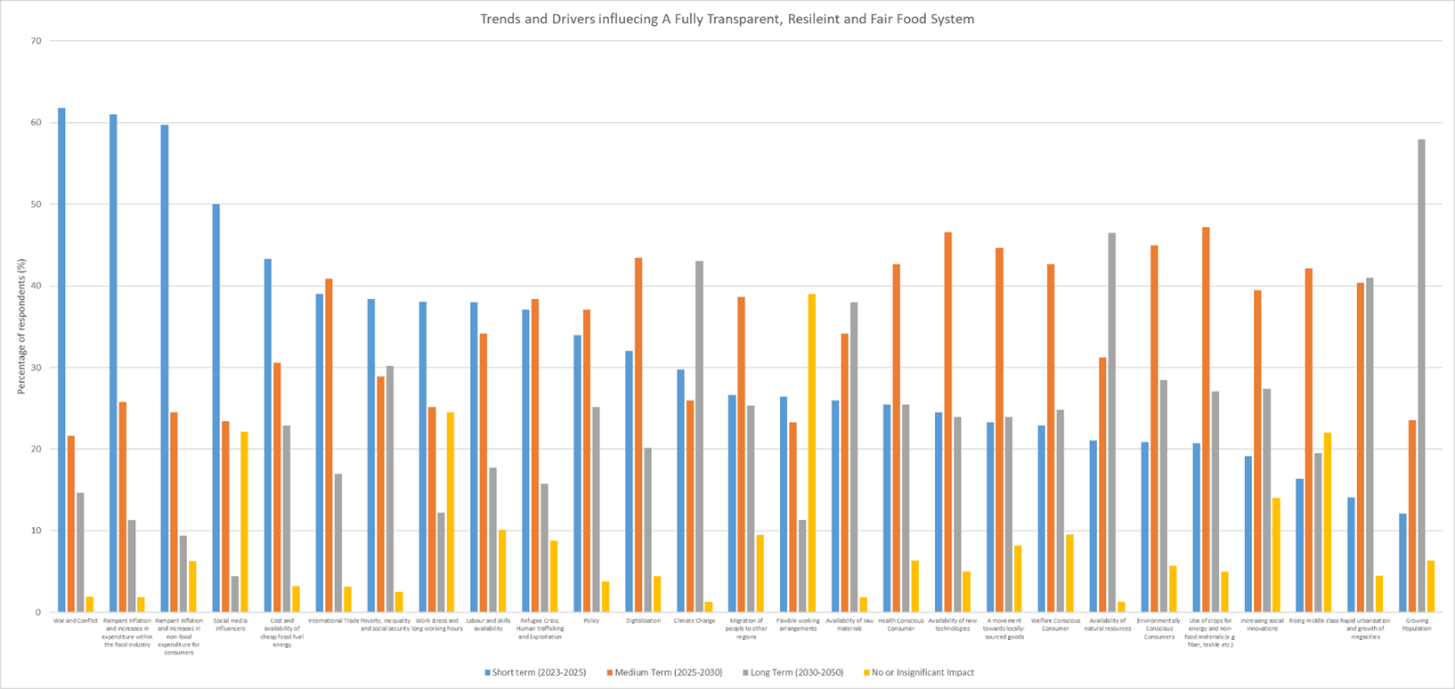 7.2.3f Are there any other trends occurring across the globe that are impacting on a fully transparent, resilient and fair food system?	7.2.3g: All market needs rated by questionnaire respondents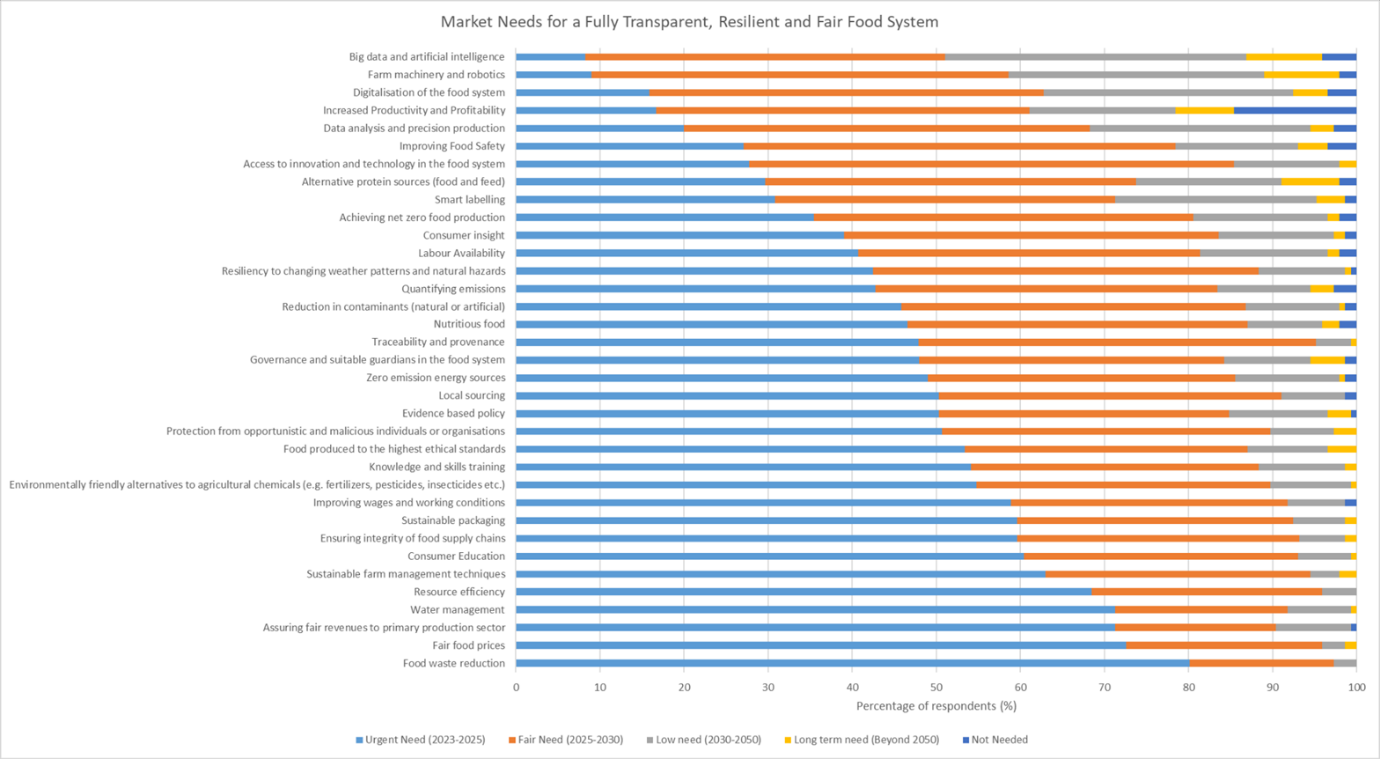 7.2.3h: Within the agrifood sector, do you think there are any additional needs or challenges in achieving a fully transparent, resilient and fair food system? 7.2.3i: All opportunities rated by questionnaire respondents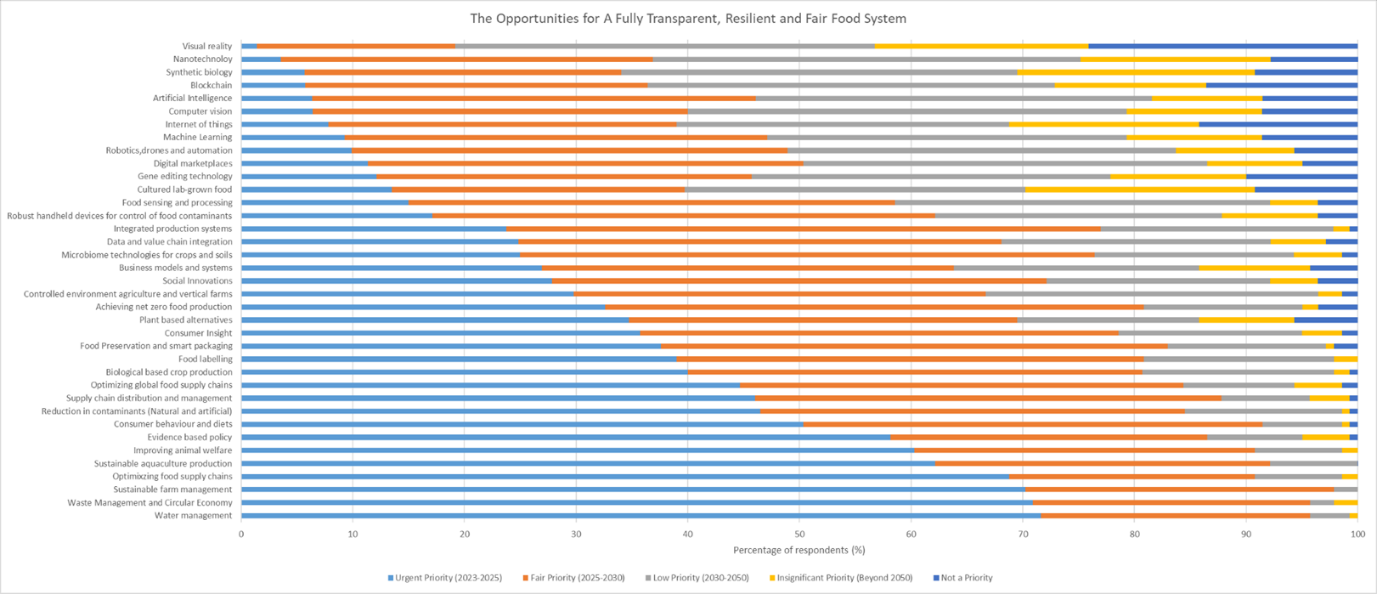 7.2.3j: Are there any additional value creation opportunities in order to ensure a fully transparent, resilient and fair food system?7.2.3k: Enablers for A Fully Transparent, Resilient and Fair Food System 7.2.3k: Do you think there are any other enablers required to deliver a fully transparent, resilient and fair food system by 2050?7.2.3l: Can the food system become Fully Transparent, Resilient and Fair? 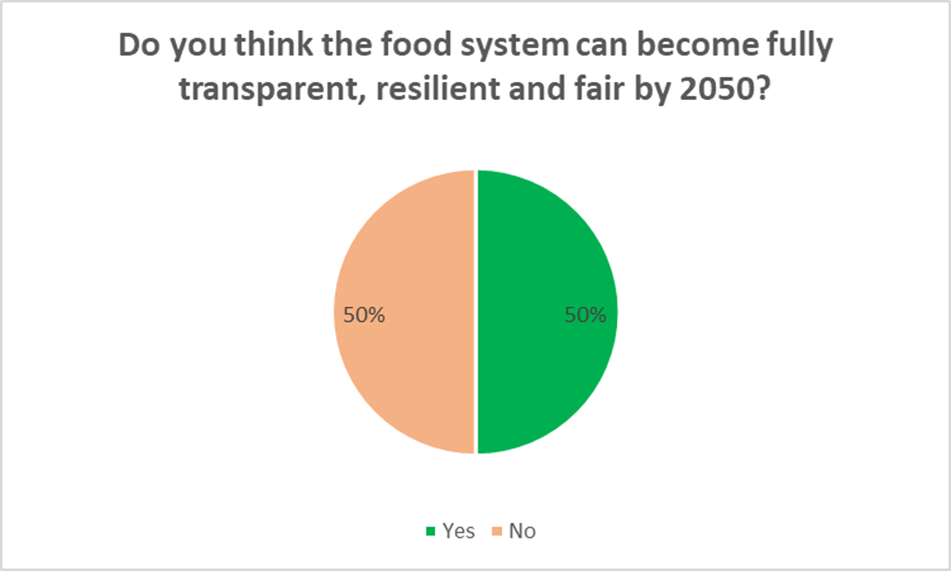 All reasons for and against a fully transparent, resilient and fair food system1Not a cause2Insignificant cause3Slight cause4Significant cause5Very significant causeI don't knowGrowing populationIntensive industrialised food production systemsFood Specialization (a small number of plant and animal species supply 90% of the worlds calories)Global food supply chainsComplex food supply chainsCompetitive culture in the food system	Lack of trustClimate change and emerging risksWestern DietsFood Waste	Malicious and opportunistic individualsOrganised crimeWar and ConflictPolicy and governanceLack of education and trainingNo or Insignificant ImpactShort term impact on net zero agenda(2023-2025)Medium term impact on the net zero agenda(2025-2030)Long term impact on the net zero agenda(2030-2050)Growing populationRapid urbanisation and growth of megacitiesMigration of people to other regionsRefugee Crisis, Human trafficking and ExploitationLabour and skills availabilityWork stress and long working hoursFlexible working arrangementsRising middle class	Rampant Inflation and increases in expenditure for the food industryRampant Inflation and increases in non-food expenditure for consumersPoverty, inequality and social securityIncreasing social innovationsA movement towards locally sourced goodsEnvironmentally Conscious ConsumersHealth-Conscious ConsumerWelfare Conscious ConsumerClimate Change	Availability of natural resourcesAvailability of raw materialsUse of crops for energy or non-food materials (e.g. fiber, for textile)Cost and availability of cheap fossil fuel energyCost and availability of cheap fossil fuel energySocial media and influencersAvailability of new technologiesDigitalisationInternational TradePolicyWar and conflictNot NeededUrgently Needed(2023-2025)Fair Need(2025-2030)Low Need(2030-2050)Insignificant or Long Term Need(Beyond 2050)Increased Productivity and ProfitabilityImproving food safetyEnsuring integrity of food supply chains	Food produced to the highest ethical standardsFair Food PricesNutritious food	Assuring fair revenues to primary production sectorLabour AvailabilityImproving wages and working conditionsLocal sourcingSustainable farm management techniques	Achieving net zero food productionWater managementEnvironmentally friendly alternatives to agricultural chemicals (e.g. fertilizers, pesticides, insecticides etc.)Resiliency to changing weather patterns and natural hazardsFarm machinery and roboticsData analysis and precision production	Reduction in contaminants (natural or artificial)Zero emission energy sourcesQuantifying emissionsSustainable packaging	Smart labelling	Traceability and provenanceFood waste reductionResource efficiencyKnowledge and skills trainingConsumer EducationConsumer insightProtecting the food system from opportunistic and malicious individuals or organisationsAlternative protein sources (food and feed)Access to innovation and technology in the food systemDigitalisation of the food systemBig data and artificial intelligenceEvidence based policyGovernance and suitable guardians in the food systemUrgent Priority (2023-2025)Fair Priority (2025-2030)Low Priority (2030-2050)Insignificant Priority (Beyond 2050)Not a prioritySustainable farm management	Sustainable Aquaculture productionAchieving net zero productionImproving animal welfareWater management	Controlled environment agriculture and vertical farmsReduction in contaminants (natural and artificial)Integrated Production Systems	Biological based crop protection	Microbiome technologies for crops and soilGene editing technologyPlant-based food alternativesCultured and lab-grown foodSynthetic BiologyRobotics, drones and automationFood sensing and processingFood Preservation and Smart Food PackagingFood LabellingSupply chain distribution and managementOptimizing local food supply chainsOptimizing global food supply chainsWaste Management and Circular EconomySocial InnovationsDigital marketplacesConsumer InsightConsumer behaviour and diets	Data and value-chain integrationRobust handheld devices for control of food contaminantsArtificial IntelligenceComputer VisionBlockchainMachine LearningInternet of ThingsVirtual RealityBusiness models and systems	Evidence-based PolicyNanotechnologyUrgent Priority (2023-2025)Fair Priority (2025-2030)Low Priority (2030-2050)Insignificant Priority (Beyond 2050)Policy and legislationKnowledge and skills	Resources and infrastructureFunding landscapeCollaboration and partnershipsPublic EngagementResearch and InnovationYesNoVision ThemeDetailed statementsTraceable from farm to forkA digitalised system which allows consumers to track their food and review verified information on food provenance, ingredients, production steps, the route to finished product, nutritional value, environmental footprint and fairness measures, to make an informed decision, but sensitive information is independently verified.Traceable from farm to forkA food system that produces enough and affordable high quality, safe and authentic food food in an ecological and sustainable way in order to feed the world's population with a fair distribution even in times of crisisTraceable from farm to forkFood can be traced at any moment with all information readily available to the governing bodyTraceable from farm to forkIndependently verified food labellingTraceable from farm to forkOpen, accurate and readily available information for any stakeholder, from farm to final consumer, providing all details on the ingredients, sourcing of raw materials, method of production, environmental costs, amimal welfatre, fairness to people involved, route, actors involved, nutritional information and any 'watch-outs'Safety, Quality and AuthenticityA food system that oversees, governs and gaurantees the complete traceability, quality and safety of food, without tampering and verifies mandatory information and claims on food labelling and ensures true cost accountingSafety, Quality and Authenticitystem has enough check points to remove damaged goods (e.g. spoiled, high bacteria load etc) before they are sold..Feed dietary needs of everyoneA food system that produces enough and affordable high quality, safe and authentic food food in an ecological and sustainable way in order to feed the world's population with a fair distribution even in times of crisisFeed dietary needs of everyoneA system that under all pressures, shocks and emergencies has the ability to stay alive providing food security and adequate amounts of top quality food and food servicesOpen standardised and verifiableA food system with clear mission & vision well explained and understood by all parties and all actors willing to share information for the transformation of the systemOpen standardised and verifiableA robust, standardised and independently verified traceability systemOpen standardised and verifiableAll actors together rule the food chainOpen standardised and verifiableIndependently verified food labellingRobust and ResilientA system that under all pressures, shocks and emergencies has the ability to stay alive providing food security and adequate amounts of top quality food and food servicesAccessible, affordable and equitableA system where all parts of the food chain get their fair share, where food is distributed and accessible for everyone to meet their basic needs, working conditions are safe and costs are not left for future generations to pay.Accessible, affordable and equitableAffordable nutritious food available easily and locally, with fair payment and pricing along the food chain and respects the environment, animals and workersAccessible, affordable and equitableFood system that doesn't take more than it gives (less food waste- better environment)Accessible, affordable and equitableProfits and benefits are share equally across the players in the food systemAccessible, affordable and equitableThe revenue of the value chain should be spread over the entire system.Sustainable, Diverse and LocalA diversified food system with high genetic diversity and locally adapted breeds without over-reliance on any one major ingredient, supplier or sourceSustainable, Diverse and LocalA food system that produces enough and affordable high quality, safe and authentic food in an ecological and sustainable way in order to feed the world's population with a fair distribution even in times of crisisSustainable, Diverse and LocalA system that relies more on locally produced and environmentally friendly products and is able to adapt to climate change,Sustainable, Diverse and LocalFood system that doesn't take more than it gives (less food waste- better environment)1Not a cause2Insignificant cause3Slight cause4Significant cause5Very significant causeI don't knowTotal ResponsesGrowing population19164852404179Intensive industrialised food production systems5152366664179Food Specialization (a small number of plant and animal species supply 90% of the worlds calories)81434595411169Global food supply chains	272363768171Complex food supply chains2722667111168Competitive culture in the food system	111437426311167Lack of trust102234416012167Climate change and emerging risks7123144787172Western Diets15204743449169Food Waste	892755736172Malicious and opportunistic individuals21042445919157Organised crime112440513418160War and Conflict1103357736174Policy and governance0519529410170Lack of education and training183664647173Category ThemeIllustrative Quote(s)EconomicCapitalism driven by profitIn many cases, capitalism tries to make profit based on superiority of one system over the other.EconomicCapitalism driven by profitCapitalismEconomicGrowing competition and cost for energyEnergy consumption in current food system (10 Cal petrol for 1 cal of food) in a world of growing scarcity for oil. EconomicIt is too expensive for our current lifestyleI think it is too expensive for our current life style.EconomicIt is too expensive for our current lifestyleIt would be more effort for all participants i.e. cost extra moneyEconomicLow income people have limited access to healthy foodSocio-economic issue. Low income people had limited access to healthy food.Primary ProductionLack of knowledge and time for farmers to implement innovations and best practicesLack of knowledge and time for farmers to implement innovations and best practices for a more resilient system.Food System / IndustryComplex food system makes transparency difficultBecause of the "nature" of food system (and society in general). I don't think that food systems have been developed to be fully transparent, resilient and fair. We can always try to improve our current food system and to go closer to it but we will never actually get thereFood System / IndustryComplex food system makes transparency difficultInsufficient control of food when transferred from a local to a global market.Food System / IndustryComplex food system makes transparency difficultThe food system significantly varies from region to region, between countries and continents. The bad financial situation in some countries has a great influence on the absence or low level of a transparent, resilient, and fair food system.Food System / IndustryComplex food system makes transparency difficultE.g. processed food is easier to sell, if the consumers doesn't know whats in there. Supply chains are so big nowadays, that traceability might be a problem, because producers don't know where the food in the package comes from in the end, or it would be incredibly hard to list everything.Food System / IndustryComplex food system makes transparency difficultLong value chains and lack of transparency on margins sharing. Food System / IndustryCurrent food system promotes privitization, exports and limited transparencyPromoting privatization and exports despite low livestock and crop production.Food System / IndustryCurrent food system promotes privitization, exports and limited transparencyPeople are used to not having it.Food System / IndustryReactive industry with dominant actors focusing on short term resultsshort termism of dominant actorsBrand OwnerExcessive pressure on profitspressure on returns and profitability expected from investors and financial markets for food companies is excessiveBrand OwnerExcessive pressure on profitsMarket pressure dropping down prices at production point. Brand OwnerEconomic greed with profits over accountabilitySecrecy in commercial practices/ supply chains to protect profit over accountabilityBrand OwnerEconomic greed with profits over accountabilityEconomic greedBrand OwnerEconomic greed with profits over accountabilityEconomic concerns rank first worldwide, fairness, ethics and transparency far down the rankingsBrand OwnerEconomic greed with profits over accountabilityIntransparency is a pillar in a lot of strategies to create the advantage.Brand OwnerEconomic greed with profits over accountabilityMarket mechanisms connected to growth-economicsBrand OwnerEconomic greed with profits over accountabilityMoney. People. Give the second the first, and they will always try to make things a bit "foggy" to have even more for themselves. Then they will slowly watch it to decrease the value. :) I'm all in for transparent, fair system. But it will be hard. Especially if you plan to include the information about the levels of imidazoles in caramel colour (cola drinks) and aflatoxins in several types of chocolate spread. In this country, there are efforts to avoid all goods from one certain company - and even that is really hard, they mask it very well.Brand OwnerEconomic greed with profits over accountabilitytrade, I think that trading with food is one reason why we do not have a fully transparent, resilient and fair food system, globalization, in the end, all of the stakeholders want to earn money (it's all about the money),  lifestyle in "rich" countries (people spent a lot of money on luxury goods)Brand OwnerEconomic greed with profits over accountabilitySome people are rather aiming at high income/monetary benefit (instead of aiming a healthy planet and sustainable agriculture)Brand OwnerEconomic greed with profits over accountabilitygenerating private gain and at the same time a high social price that everyone paysBrand OwnerCompetitive culture often brings cheap, unsustainable and low quality products to the market, and harms fragile actorsCompetition to lower food prices that disadvantage the most fragile categories of society,Brand OwnerCompetitive culture often brings cheap, unsustainable and low quality products to the market, and harms fragile actorsIn order to have a more transparent, resilient and fair food system, the major food production companies need to take an interest into investing in such a system and to be willing to suffer losses during the transformation to the better system. Unfortunately, as all industries, the food industry is mostly concerned with profit and creating a product that can outcompete its competitors, often bringing cheap, unsustainable products to the market, which often both lack to necessary health benefits and are often bad for the environment.Brand OwnerPower imbalance and inequityOligopoly in the retail and distribution sectors.Brand OwnerPower imbalance and inequityInequity across the supply chain (vs farmers).Brand OwnerPower imbalance and inequityPower imbalance/asymmetry (concentration and concentration of power in the agri-food sector, see e.g. https://www.ipes-food.org/_img/upload/files/Concentration_FullReport.pdf)generalized inequalitiesBrand OwnerPower imbalance and inequityMonopole Brand OwnerPower imbalance and inequityFrom what I know, retailers are asking for a too large share of margin in the value chain pûtting pressure on food companies and farmersBrand OwnerPower imbalance and inequityUnfair access to resourcesBrand OwnerFear transparency is expensive and a competitive disadvantageFear of transparency being expensive and a competitive disadvantage. sway and money are always a major cause in different systems, I thinkBrand OwnerFood pricing does not embed externalitiesFood pricing that does not embed externalitiesBrand OwnerLack of transparency on margin sharingLong value chains and lack of transparency on margins sharing.ConsumerDisengagement with the food systemIt would be more costly and people just want to get more money, not caring for anything else. Issues in education, such as parents not being open to their kids about the slaughtering process but still serving steak for dinner.lack of consumer's interest and economic possibilitiesConsumerLack of critical consumersLack of critical consumers. PoliticalWorld trade organisation agreements do not foster sustainabilityCommercial conditions derived from the World Trade Organization agreementsPoliticalWorld trade organisation agreements do not foster sustainabilityWTO rules that do not foster sustainability and food pricing that does not embed externalitiesPoliticalWorld trade organisation agreements do not foster sustainabilityIt is also a matter of justice and democracy.PoliticalFood producers lobby against change for economic interestsLobbying by food producers and economic interestsPoliticalPolicy and Government support just the big brandsPolicys and governments are not interessted to Change their global food chains, and support just the big brands. Normal farmers can not keep up with them.Resources and infrastructurePoor digitalisation and interconnectednessLack of information/data on Food Systems due to poor digitization and interconnectednessCollaboration and PartnershipsAcademic and industry consortiumsAcademia and industry consortium is important step for transparent resilient and fair food system.Funding LandscapeFinancial investments need for transformationFinancial investmentsFairnessFood system involves exploitation of humans and animalsIt can’t be fair as long as it is based on the exploitation of humans and animalsOtherFood Prices do not embed externalitiesNature has no value, leading to so cold 'externalities' being unacounted for"OtherOtherClarity around food system associated resourcesFoods and food-system associated resources are in the meanwhile a matter of speculation.OtherWestern lifestylesPeople in the Western countries are not willing to change their lifestyleOtherWestern lifestylesCultural reasonsNo or Insignificant ImpactShort term impact on net zero agenda(2023-2025)Medium term impact on the net zero agenda(2025-2030)Long term impact on the net zero agenda(2030-2050)Total ResponsesGrowing population10193791157Rapid urbanisation and growth of megacities7226364156Migration of people to other regions15426140158Refugee Crisis, Human trafficking and Exploitation14596125159Labour and skills availability16605428158Work stress and long working hours38593919155Flexible working arrangements62423718159Rising middle class	35266731159Rampant Inflation and increases in expenditure for the food industry3974118159Rampant Inflation and increases in non-food expenditure for consumers10953915159Poverty, inequality and social security4614648159Increasing social innovations22306243157A movement towards locally-sourced goods13377138159Environmentally Conscious Consumers9337145158Health Conscious Consumer10406740157Welfare Conscious Consumer15366739157Climate Change	2474168158Availability of natural resources2334973157Availability of raw materials3415460158Use of crops for energy or non-food materials (e.g. fiber, for textile)8337543159Cost and availability of cheap fossil fuel energy5684836157Availability of raw materials3415460158Use of crops for energy and non-food materials (e.g. fiber, textile etc.)8337543159Cost and availability of cheap fossil fuel energy5684836157Social media and influencers3579377158Availability of new technologies8397438159Digitalisation7516932159International Trade5626527159Policy6545940159War and conflict3973423157CategoryThemeIllustrative Quote(s)SocietyCrisis situationsPandemics/epidemicsSocietyCrisis situationsPandemics, animal health issuesSocietyCrisis situationscrises are also chances and drivers for innovationsSocietySocial movementsSocial movementsSocietyHuman PassivityAnother factor is, maybe, human passivity. Young people were told, in their childhood, that a simple political demonstration can change the world. So they tried and found otherwise. Now they are emo-sitting in the corner of facebook, no hope, no ideas, no activities. So it is quite possible that some politician will come, make this his flagship, and everybody who wants to do something about it will abandon the ship, like the environmental-friendly people did after the Greta affair, and only other politics will remain, talking endlessly."SocietyAging population who appreciate they can afford food and do not value sustainable, fair and transparent food systemageing population - some may still come from times and places of war, and they will just appreciate that they have and can afford food, but will not (be accustomed or able to) value sustainable, fair and transparent food system.Primary ProductionAnimal health issuesPandemics, animal health issuesFood SystemReorganisation of the food system(+) Bottom up reorganisation of supply chain (relocation in territories, short circuits..)ConsumersDistrust in digital technologies due to misuse for surveillance of citizensThe misuse of digital technologies for surveillance of citizens and consumers lead to distrust, also for the use of digital technologies for ensuring transparency in the food systemPolicyWorld Trade Organization agreementsWorld Trade Organization agreementsPolicyLobbying against change negative impacts food system transformation(-) Lobbying against change.PolicyPolicy is negatively impacting food system transformationPolicy has continuous negative effect, I marked that it could maybe have positive effect in far future (naive, I know).OtherStatus quo is not towards a fully fully transparent, resilient and fair food system?	(-) Status quo in Finance Not NeededUrgently Needed(2023-2025)Fair Need(2025-2030)Low Need(2030-2050)Insignificant  or Long Term Need(Beyond 2050)Total ResponsesIncreased Productivity and Profitability2124642510144Improving food safety53942215144Ensuring integrity of food supply chains	0874982146Food produced to the highest ethical standards07849145146Fair Food Prices01063442146Nutritious food	36859133146Assuring fair revenues to primary production sector	110428130146Labour Availability35959222145Improving wages and working conditions28648100146Local sourcing27359110145Sustainable farm management techniques	0924653146Achieving net zero food production35165232144Water management010439111146Environmentally friendly alternatives to agricultural chemicals (e.g. fertilizers, pesticides, insecticides etc.)08051141146Resiliency to changing weather patterns and natural hazards16267151146Farm machinery and robotics	313724413145Data analysis and precision production	42970384145Reduction in contaminants (natural or artificial)26659161144Zero emission energy sources27153181145Quantifying emissions46259164145Sustainable packaging	0874892146Smart labelling	24559355146Traceability and provenance0696861144Food waste reduction01172540146Resource efficiency01004060146Knowledge and skills training07950152146Consumer Education0874791144Consumer insight25765202146Protecting the food system from opportunistic and malicious individuals or organisations07457114146Alternative protein sources (food and feed)343642510145Access to innovation and technology in the food system04083183144Digitalisation of the food system52368436145Big data and artificial intelligence612625213145Evidence based policy17350174145Governance and suitable guardians in the food system27053156146CategoryThemeIllustrative Quote(s)Primary ProductionRegenerative agricultureRegenerative agriculture and agro-ecology in general go beyond 'sustainable agriculture' (largely greenwashed)  to achieve real resilience. Primary ProductionAgro-ecologyRegenerative agriculture and agro-ecology in general go beyond 'sustainable agriculture' (largely greenwashed)  to achieve real resilience. Primary ProductionCarbon Farming SchemesCarbon farming schemes and policies towards more sustainable agricultural practices will be key and central to future fair and transparent food systems.ConsumerConsumer education on how to choose sustainable products when grocery shoppingEducation young people how choose sustainable products during grocery shoppingConsumerConsumer interventions to reduce food wasteCooking in the workshop kitchen to learn people how to avoid wasting food and limit meat consumption (e.g. at a Food Bank)Consumer education interventions aimed at reducing meat consumptionCooking in the workshop kitchen to learn people how to avoid wasting food and limit meat consumption (e.g. at a Food Bank)PolicyPolicies towards more sustainable agricultural practicesCarbon farming schemes and policies towards more sustainable agricultural practices will be key and central to future fair and transparent food systems.PolicyGovernance and punishment for unfair, unsustainable or non-welfare sourcesunfair, non-sustainable processes need to be traced and financially punished (e.g. the products from unfair, non-sustainable, non-welfare sources need to be very, very expensive for the consumer)Research and research translationEvidence based informationMuch misinformation and misuse of metrics to demonise the livestock industry when large multinational corporations are promoting the sale of highly industrialised and highly artificial vegan substitutes and claiming that these factory-produced products are better for the environmentFairness Normative regulation on profit marginsNormative regulation of the profit margins of the various commercial agents of the agri-food sectorFairnessTrue Cost AccountingTrue Cost Accounting, shifting policy incentives, paradigm shift towards agroecology (https://www.ipes-food.org/_img/upload/files/UniformityToDiversity_FULL.pdf), integrated food policy makingTransparencyFear of a fully transparent food systemQuis custodiet ipsos custodes? It all sounds great, but we all still remeber the results of raids against supposed hackers and distributors of illegal software that enabled some big-but-not-that-good companies to get rid of competition, and we know how both REACH and Food Alcohol Law removed a lot of smaller companies from the market as they were not able to pay for required stuff (plus, in my country it was totally useless, we had more strict regulation for toxic compounds limits then REACH required). So a lot of people will be against it from the principle, because they will see it as another means to make trouble to those to who someone want to make trouble, no matter if their products are good or not. Look at the laws about personal data protection: it made a lot of trouble, but the bank where I had a temporary account during Erasmus happily informed me a month ago that they are now stealing all actual information about me from some register they managed to get to, so if I move, I do not have to tell them, and I'm helpless against it. I'm all in, but I'm the customer. Producers will be afraid of this.CapabilitiesCarbon farming platformscarbon farming platforms may have much more impact and importance than traceability platforms"OtherPollution should be part of the debatePollution (air, soil, food) is largely ignored from the debate (carbon myopia) though it is critical for the health of the whole system (eg. no bee no food, no resilience)"Urgent Priority (2023-2025)Fair Priority (2025-2030)Low Priority (2030-2050)Insignificant Priority (Beyond 2050)Not a priorityTotal ResponsesSustainable farm management	9939300141Sustainable Aquaculture production87421101140Achieving net zero production46682025134Improving animal welfare85431120139Water management	10134510140Controlled environment agriculture and vertical farms42524232136Reduction in contaminants (natural and artificial)66542911140Integrated Production Systems	33742921136Biological based crop protection	56572421137Microbiome technologies for crops and soil35722562132Gene editing technology1747451714109Plant-based food alternatives494923128121Cultured and lab-grown food193743291399Synthetic Biology84050301398Robotics, drones and automation145549158118Food sensing and processing21614765129Food Preservation and Smart Food Packaging53642013137Food Labelling55592430138Supply chain distribution and management64581151133Optimizing local food supply chains97311120139Optimizing global food supply chains63561462133Waste Management and Circular Economy10035330138Social Innovations39622856129Digital marketplaces165551127122Consumer Insight50602352133Consumer behaviour and diets	71581011139Data and value-chain integration35613474130Robust handheld devices for control of food contaminants246336125123Artificial Intelligence956501412115Computer Vision947551712111Blockchain843511919102Machine Learning1353451712111Internet of Things114442242097Virtual Reality22553273480Business models and systems	385231146121Evidence-based Policy82401261134Nanotechnology547542412106CategoryThemeIllustrative Quote(s)Sustainable food productionAgroecologyurgent to massively invest in agroecology (against industrial ag), including investing in farmer welfare. farming must become a desirable occupation to attract young talents and multiply by two the number of farms in EU. farming has the potential to create millions of jobs in europe, and massively impact positively under agroecological approach.Sustainable food productionCarbon farming schemesCarbon farming schemes + attached regulation & standardsTransport and distribution systemsEnvironmental-friendly, energy-low transport systemsEnvironmental-friendly, energy-low transport systems (e.g. unmanned aerial vehicle=drone)Collaborations and partnershipsIncreased the number of stakeholders with a shared missionIncrease the number of stakeholders and professionals involved in the purpose of ensuring a fully transparent, resilient, and fair food system.Collaborations and partnershipsshifting paradigmsPolicyPolicy incentives for diversified, local and agroecological systemsPolicy incentives towards diversified, local and agroecological systems (https://www.ipes-food.org/_img/upload/files/UniformityToDiversity_FULL.pdf)FairnessTrue cost accountingTrue Cost Accounting, shifting paradigms and policy incentives towards diversified, local and agroecological systems (https://www.ipes-food.org/_img/upload/files/UniformityToDiversity_FULL.pdf)Urgent Priority (2023-2025)Fair Priority (2025-2030)Low Priority (2030-2050)Insignificant Priority (Beyond 2050)Not a PriorityPolicy and legislation7349116139Knowledge and skills	5658231138Resources and infrastructure5955221137Funding landscape385338838Collaboration and partnerships4463219137Public Engagement5844298139Research and Innovation6846203137CategoryThemeIllustrative Quote(s)Primary ProductionCarbon sequestrationThe only relevant strategic technology is to get greenhouse gases stored back to the ground. Even if the situation could be frozen to the status 2022, it would be too late for some parts of the world (I don`t think that Bangladesh can manage an annual flooding event over decades). What fairness means in this context stays unclear.New TechnologiesBiotechnology the emergence of biotechnologies in food will have a deeper impact than we think on re-localisation of supply chains and reduction of animal-based foods and the related impact they have on food systems"Collaboration and PartnershipsStakeholders in the food system working togetherThe implication of the stakeholders and food system professionalsCollaboration and PartnershipsGrassroots movements for resilient, decentralized and distributed food systema key aspect is to give way more attention, and means of action, to grassroots movements, in territories as enablers of a resilient, decentralized and distributed food system. if large corporations remain the main stakeholders and beneficiaries of policies or funding, then improvement will only be marginal.Collaboration and PartnershipsShared vision and willingness to become fully transparentcollective / collaborative / cross-silos foresight projection is absolutely needed : where shall we go and how ?Collaboration and PartnershipsShared vision and willingness to become fully transparentBy 2050? If you really wanted to do it, it is not (yet) forbidden. You could make your part of food system completely transparent now, and start to integrate others to your club, if you want to. Consumers will be happy for the info. There is some mandatory labeling anyway, so it as well could be usefull, and you could add more info to Internet. There is a banana farm like this that adds info from which farm this harvest is on every crate, and you can have a virtual walk there..... and it is nice. :)  Resilient, this part might be harder, but even that won't be such a problemPolicyPolicy has to set the stageConsumers and producers can ask for that => policy has to set the stagePublic EngagementConsumer EducationConsumers need to be educated, the average consumer knows nothing about how their food is produced or where is comes fromOthermarket's growth oriented imperativesmarket's growth oriented imperativesOtherFully transparent may not be ideal for the food systemJust be carefull not to end like Linux, which was a totally wonderfull idea and now it has the hands tied firmly by its own sets of rules, enforced not by clever programers who wanted to share everything, but by a bunch of idealists who wants to enforce for enforcing, and they are not looking at the fact that the system cannot live like this."YESNOincreasing awareness, innovation landscape, emerging alternative production methods and sustainable farming initiativesThe sheer size of the ambition to become Fully across all 3 elements feels like a goal that will be forever out of reach.
Having a baseline set of metrics which progress can be tracked to become significantly better feels like a more realistic goal.There is plenty of time to resolve all issues by then while the same time technologies excel very fastNot fully but a large proportion could be.Growing public/consumer awareness is creating pressure on markets toward a more local, sustainable production. Growing demand for alternatives to meat-based diets. Growing awareness for animal welfare issues.No because a fully transparent resilient and fair food system is a utopialocation-adjusted food production would help to achieve this goal. Yet I think that the interest of single persons/industries/enterprises are not in accordance with a transparent and fair food system.complex global systemAt EU level, several factors are moving in that direction (shared food policy, FSE+, agricultural policies reforms, promotion of plant-based diets), as being dramatically linked to climate change, poverty, spread of CD and NC Diseases, and bad effects of globalization of food chains, if we want to survive, we must achieve all of the three missions.complexity, too many factorsWith increasing digitalization and integration of systems fuelled by increasing automation of data collection, analysis and data processing and improved technologies and public awareness, there can be a creation of such a food system.Not enough incentivesI believe we have the tools, it is a matter to fully implement them to the food value chain in an efficient manner, which will imply obviously fundingIn my opinion is not easy to reach a fully transparent, resilient, and fair food system in the circumstances reported by the United Nations Organization: "We are facing another perfect storm for global food systems, the result of a combination of crises: the war in Ukraine and the conflict’s impacts on two of major food exporters; the continuation of COVID-19 disruptions on global supply chains and slow and uneven recovery from the pandemic-related recession; climate shocks, including the droughts and heat waves that are hitting various regions of the world, from the Horn of Africa to China; and energy price shocks, which are adding fuel to the fire, with spiralling global inflation affecting food and fertilizer prices. This has revealed developing countries’ high dependence on food and fertilizer imports and the fragility of food and agricultural commodity systems. They have also underscored their centrality to sustainable development and poverty reduction". (from FAO www site)we need to change, and a lot is possibleVested interests, conflict and rapidly growing populations.if we all want this, then yesToo profit orientedthere is a possibility that the current, hyper centralized system's business model will not be able to adapt to the upcoming crisis (eg. cost of energy, temperatures, social instability...). if localised supply chains can emerge as alternatives, they might achieve the desired resilient state.The system is too complex and difficult to control. The pieces that are possible to control are often in the hands of actors that have no interest in a transparent, resilient and fair food system.Because we have the knowledge and solutions, what is lacking is the political will to implement them.The counteracting forces (population growth, political instability in many countries, climate change) will require major efforts to even "keep in place” and will not allow for fast progress.the current system has social, environmental and economic negative effects. the food system will become transparent, resilient and fair due to economic reasons. social and environmental problems are mainly economic problems. this is the reason why we should manage social and environmental problems!There is a lot of barriers. The main driver of all the players on the food supply can is profit. It would need a lot of investment, support from the government. It is too complex issue.It has to, in order to retain a liveable planet...Autocracies in developing countriesEven if there are lot of signals happening that would lead me to say the opposite, it Is a hope rather than a statement. Just as there have been major social and economic developments throughout history, I hope that man will be able to cope with this one as well.This is a huge task requiring a global response. The complexity lies within the complex nature of food - a need for all humans and animals, yet also a source of profit and an emotional source of pleasure/pain. The position the food system is currently in has taken years to develop, so I believe a 50+ year plan is needed to ensure this target can be achieved in a way which is truly sustainable (socially, economically, environmentally).it's an urgent needBecause ongoing multinationals control over food chains is too broadI believe in the power of innovative solutions appearing around the world that can help achieve this goal.On the one hand, it is a highly complex, globally active system that is not so easy to understand, and on the other hand not everyone involved is honest and fairtransparent, resilient and fair food system is crucial in the pursuit of sustainability goalsAs said, to my opinion, fairness can be a matter to small societal units, families, maybe tribes or clans. Complex neoliberal trade and speculation will never take responsibility for the entire food system. And since in most neoliberal transactions the individual advantage is seeking, the system will stay in transparent and instable to some extent. Stressors from outside are triggers of disasters but they manifest the inability of mankind to file mutual preparative action. The discussion on resilience is often a discussion of those that haven`t been fully hit yet. I am optimistic that some populations will do better than others, more should not be awaited.If we learn to cooperate and not act greedily for profit, then it can come true. The problem is not solved with technical innovation, but with social and structural innovations.It will not be a priority in a more and more unsecure global scenario (wars, pandemics, disasters)Consumers ask for itInequality is growingthere is a demand for it with education people want to know moreHigh system complexity needs knowledge, cooperation and very committed public and private actors, and aware citizens.because we need it, given the impact food has on our global sustainabilityBig differences (financial, cultural, education, etc) around the globe.If action is taken by governing bodies, funding agencies and researchers we can provide new technology solutions, as well as ethical treatment of the environment, humans and animals in food production. We will need to break up malicious groups, develop resilient strategies for sustainable food production, identify new emerging hazards to the food system, and support workers through proper compensation.It depends too much on policyI think it is a necessity in order to provide enough food for the growing population to avoid future conflicts about it.not possible to ensure, not possible to avoid e.g. crimes (food fraud,), no influence over 3rd countries etc., etc.Yes, but only in some sectors and perhaps not fully and globally due to its complexity and dynamic nature and that is spans many cultures.It will take a lot of time to make all players in the food chain, from the primary producer to the politicians work together in a fruitful way; There will always be toxic company, person (politician), groups that will hinder a fully transparent, resilient and fair food systemBecause it is possible but would require reigning in rampant bad business practicesbetter than now, but never fullyI think everybody who really wanted could make their part of food system transparent in 6 months.
We buy this, we plant that, and look how wonderful food we have for you. The factory is here. And we have this waterwheel still in work (I saw that in Jameson whiskey plant), but now we also use some electricity. The food was tested in this lab according to this method, and there is only 0.00000... of aflatoxins in it. We do not use caramel colour, the colour is this one, not toxic. 
The problem is, many companies will not want to show this, because it won't sound so nice.
So if you want to enforce the transparent system, that will be another story. You can start it, and if it is good, people will support it. But someone still pays for Windows and Apple, although there is no need to do that. Because they want to do something that they are not allowed, by the rules, to do with Linux. 
I believe in 2050, the transparent system will be either everywhere, or somewhere in the corner and not very happy. It depends on the people who will make it useful and viable, or just annoying.Because the humankind is unfortunately rather short sighted with their big decisions and politicians are too much of cowards to make the big necessary decisions.The knowledge and expertise are there. It will be a public and policy decision to do itBecause we do not care enough as humansdue to various crisis -> more pressure from customers to politiciansMost people do not care where their food comes from - they just want to have plenty of it.We have the knowledge, the means and the technology - only thing that remains is education of decision-makers and of consumers, and a stringent system to trace and punish unfair, non-resilient, non-welfare, non-transparent production systems or products.Transparency is the biggest issue. I don't think that the global players will "show their cards".interdepartmental support and working with, then it is achievable. I would add the knowledge and understanding of this needs to be trained out, so everyone is awareto little progress in risk mitigation; how it stands by today, climate catastrophe will be a disruptive impact! Greed and speculation are the money-making attitudes of too many partners in the systemsRather sooner than later the impacts of our food system as it is now will have negative impacts and consequences. I strongly believe that humankind is able to make the food system fully transparent, resilient and fair by 2050 - the question is if the key stakeholders and politicians want to. I also believe that transparency would lead to increased consumer awareness, which could result in a reduction of food waste and increased purchases of locally and sustainably produced products and so on.Because companies will always want money and will always buy politicians to prevent a transparent food system.Europe will get their target 2050 through H2020,Globally it doesn’t seem like that because the underdeveloped countries are far away in this respect because economy crisis.I am optimist.Globalisation, trade/profit, in some nations they do not have a solid political environment, and this is a very important basic to achieve a fully transparent, resilient and fair by 2050I really hope so - I see a lot of re-thinking in people and try to transmit the message, how important it is to buy local, reduce waste and meat consumption.Profit orientated companies (concerns) rule the politics.It is definitely possible, but it depends on whether the governments will provide the fundingI wish it would, but I fear it will never happen because people are idiots.In case of economic breakdownto complex food chainsbecause there are drivers of innovation both in science and research and as well in the public! Policy makers need to address this as the public opinion on this topic is in a flux. Nevertheless, a global traceable system for food will be hard to implement.People are too used to the way it is. I think it would take a while longer.Because I am feeling optimistic that some things might change in the EU. Globally, this will not happen by 2050, but locally it might/could.Lobbyism’s, people in charge are mainly after money and their own wishesPressure from consumersBecause the current political situation across the world won't allow all countries to participate in this system and I think it takes longer than 2050 to change the political structure in many countriesProtože do roku 2050 je ještě dost času, za tu dobu se toho dá stihnout hodně, pokud se chce....ImpossibleWeil der Mensch sich grundsätzlich erhalten will und das geht nur überall gemeinsam und gleichzeitig.
Jeder sollte im Ernährungssystem die positiven Erfahrungen der anderen wissen und für sich, wenn möglich, anwenden.As long as economic interests prevail and there is no lobbying for poor countries and consumers, the system will never be transparent, resilient and fair.I think it is already on a good way, also technology advances a lot this age.Unfortunately no because people don’t careBecause it’s really a no debate. If there is not significant progress towards this state, there will be shortages and hunger in locations where it won’t be hidden.Not enough focus by governments, big private sectorBecause we have all we need: knowledge, technology, and we must optimize the use of resources.Only 25 years to go, it is a short period to make such a change.these parameters are influenced by way too many factors, which all interact way to complex and unpredictable with each other to become "fully" transparent, resilient and fair, so this might never happen. but if there is a chance (and i am sure there is) that the food system becomes "more" transparent, resilient and fair (on a worldwide scale) than it is today, it would be a goal worth aiming forwe are not even able to keep the promises made on the SDGs. The food system is too concentrated in the hands of a few and generates enormous social inequalities and inefficienciesI hope it will be better than right now, but I don’t see it completely changedpolicy and companies are not extremely interested in itAs long as policy maker cater solely to the industry, there will be no transparency and fairness. Policy makers need to make evidence-based decisions benefiting the population, primary producers and the economyBecause there are still many factors on a global and local scale (social, economic, political, cultural ...) that hinder its achievementPolitics, private persons not interested because reducing of profitsI think that really a lot has to be changed/has to change (concerning the government, the opinion, attitude and behaviour of consumers...) and I'm afraid that also in the future there will be only a small part of all consumers who really care about that topic. Maybe the situation will get slightly better in the future, but not as much as it should.There must be trade-offs between these concepts. An obvious one would be that if everything is completely transparent, then it might be less resilient?I believe it will be much better than it is now, probably even better than we expect it to be, since the awareness for the topic is rising with each year. However, I doubt that we can reach a point where we can say that any industry or system is fully transparent, resilient or fair.The 3 components are different in nature and will need separate support. What can be achieved needs to be contextualized:
* Food integrity could be achieved by 2050
* Resiliency to disruption can and must be improved by 2050
* strong doubts that fairness would be achieved by 2050 given the economic dynamics and what the legislators can do. Significant efforts are needed if this is an EIT Food ambitions. EIT Food has to define what is the concrete impact that is aimed to be achieved for this dimension.Globally speaking, the politics alone make this impossible, especially considering where politicians' priorities lie. Global warming has been a known increasing danger for decades and yet those with the power to implement significant change have no interest in doing so. In addition, people are and will always be opportunistic, and in the capitalist society that is most of the West (and presumably a large factor in global food consumption), both consumers, and large corporations which sell/market the products will always exist which are interested only in making a profit. As the influence between such cooperations and the government is not a one-way street, this will likely further decrease chances of relevant policy changes.The required changes, starting by a comprehensive policy and regulatory framework, as well as an agile funding landscape helping specially farmers and food small SMEs adopting innovation and sustainable practices. might take time. Producers face strong pressure on working hours and limited time and skills to change how they operate unless they have extra incentives and support.I think too many players see maximum profit before fairness as their priorityI am not convinced that people will change their behaviour, everybody likes their social status. How 1 million of people can change 4 billion who are producing 4x more waste than the others. I am very scepticalI wish I could answer yes, but I think there are many flaws in the capitalist system we live in which will not allow us to have a fully transparent, resilient and fair food system. Consumers are not willing to pay for fair prices (especially with current inflation), businesses are not willing to pay their workers fair prices and to fully disclose their activities. Furthermore, global corporations (big players like Nestle, Unilever, Cargill) have insufficient insights into their supply chain and mainly work with middleman rather than with farmers directly. There is also no pressure from the policy side to make any radical changes to the system.